ИЗВЕШТАЈ О САМОВРЕДНОВАЊУ СТУДИЈСКОГ ПРОГРАМА ОБНОВА И ЧУВАЊЕ ОАС ЗА ПЕРИОД 2016-2019Стандард 4: Квалитет студијског програма Стандард 5: Квалитет наставног процеса Стандард 6: Квалитет научноистраживачког, уметничког и стручног рада Стандард 7: Квалитет наставника и сарадника Стандард 8: Квалитет студената Стандард 9: Квалитет уџбеника, литературе, библиотечких и информатичких ресурса Стандард 10: Квалитет управљања високошколском установом и квалитет ненаставне подршке Стандард 11: Квалитет простора и опреме Стандард 12: Финансирање Стандард 13: Улога студената у самовредновању и провери квалитета Стандард 14: Систематско праћење и периодична провера квалитета Стандард 15: Квалитет докторских студијаТабеле Прилози 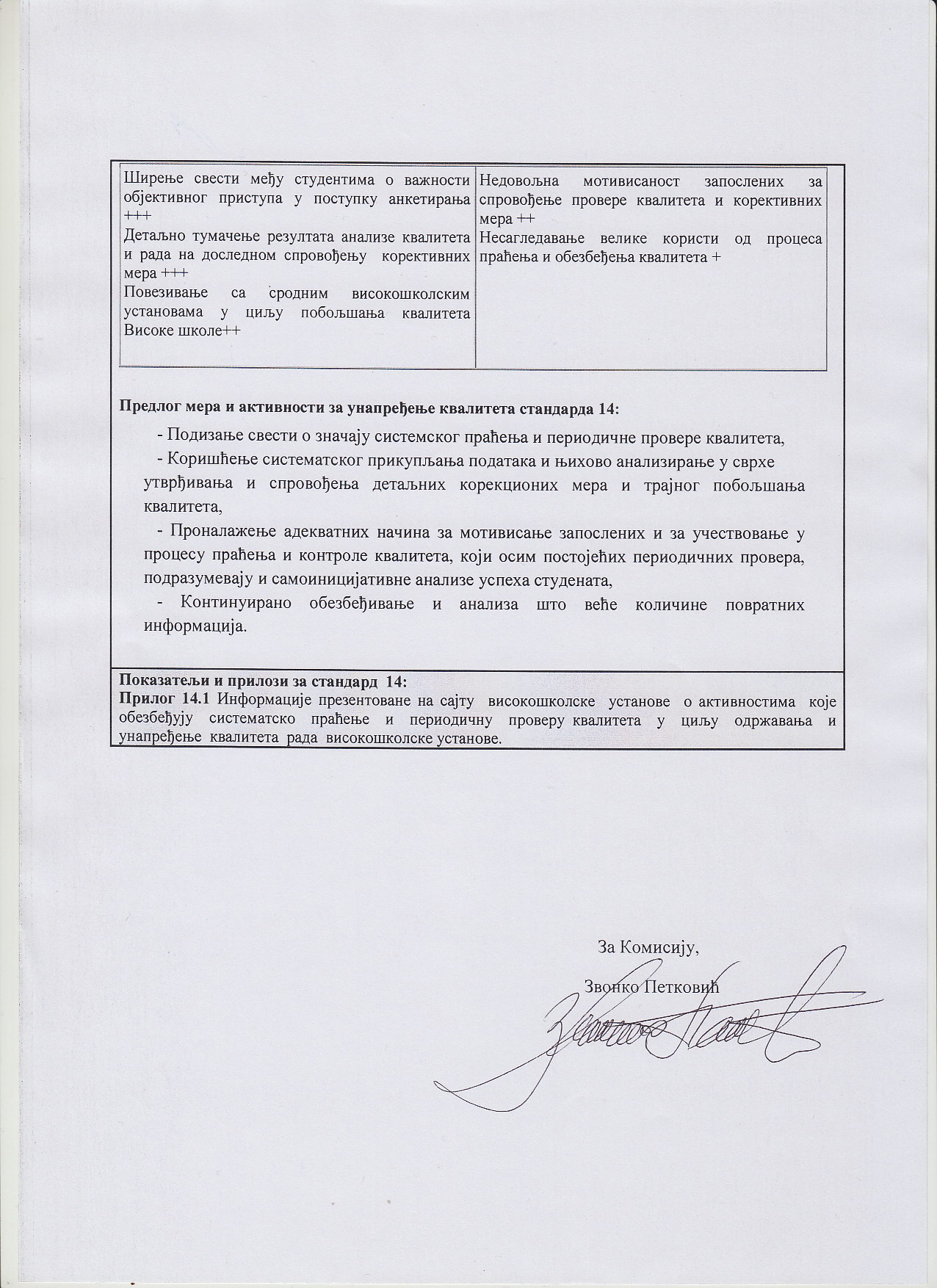 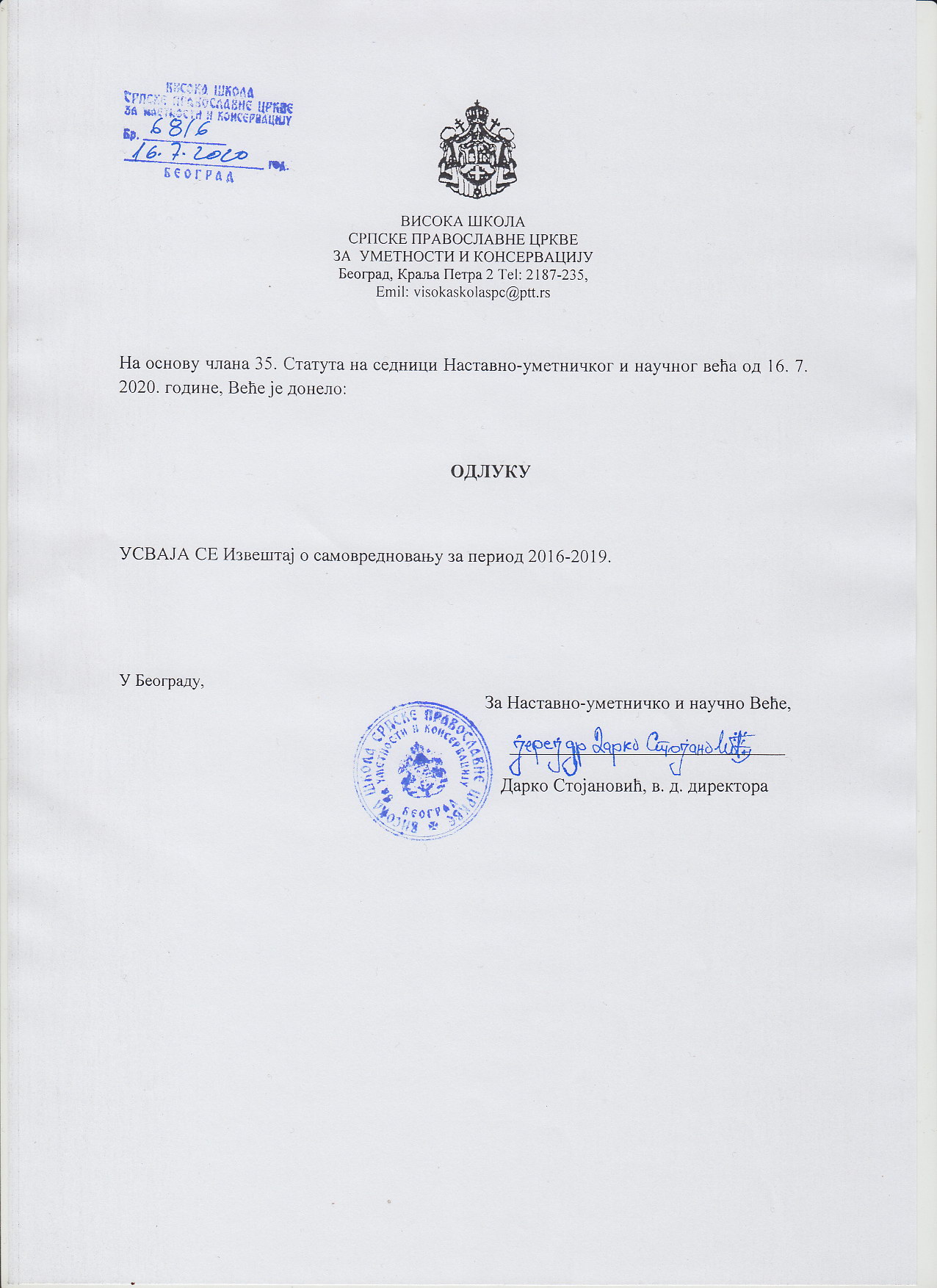 Стандард 4: Kвалитет студијског програмаПоказатељи и прилози за стандард  4:Табела 4.1. Листа  свих студијских  програма  који  су  акредитовани  на  високошколској установи  од 2011. године са укупним бројем уписаних студената на свим годинама студија у текућој и претходне 2 школске годинеТабела 4.2. Број и проценат  дипломираних  студената (у  односу  на  број  уписаних)  у претходне 3 школске године у  оквиру  акредитованих  студијских програма. Табела 4.3. Просечно трајање студија у претходне 3 школске године. Прилог 4.1. Анализа резултата анкета о мишљењу дипломираних студената о квалитету студијког програма и постигнутим исходима учења. Прилог 4.2. Анализа резултата анкета о задовољству послодаваца стеченим квалификацијама дипломаца.Стандард 5.  Квалитет наставног процесаПоказатељи и прилози за стандард  5:Прилог  5.1. Анализа резултата анкета студената о квалитету наставног процеса Прилог 5.2. Процедуре и поступци који обезбеђују поштовање плана и распореда наставе. Прилог 5.3. Доказ о спроведеним активностима којима се подстиче стицање активних компетенција наставника и сарадникаСтандард 6: Квалитет научноистраживачког, уметничког и стручног радаПредлог мера и активности за унапређење квалитета стандарда 6:-   Редовне активности даље реализовати у постојећем виду, обиму и према     досадашњим моделима који су показали значајне вредности.- Редовне уметничке активности перманентно модификовати тако да очигледно указују на развој уметничког  рада који рефлектује међусобну повезаност наставног процеса и ваннаставних активности.-  Организовати већи број индивидуалних презентација уметничког домета     студената.-  Унапредити размену уметничких пројеката са аналогним установама у свету,      у што је могуће већој мери.-  Организовати студијска путовања тематског типа.Показатељи и прилози за стандард  6:Табела 6.1. Назив  текућих научноистраживачких/уметничких  пројеката,  чији  су  руководиоци  наставници  стално запослени у високошколској установи. Табела 6.2. Списак наставника и сарадника запослених у високошколској установи, учесника у текућим домаћим и међународним пројектима Табела 6.3.  Збирни  преглед  научноистраживачких и уметничких резултата у установи у претходној календарској години према критеријумима Министарства и класификације уметничко-истраживачких резултата. Табела 6.4. Списак SCI/ ССЦИ-индексираних радова по годинама за претходни трогодишњи период. (Навести референце са редним бројем)Табела 6.6. Списак стручних и уметничких пројеката који се тренутно реализују у установи чији  су  руководиоци  наставници  стално запослени у високошколској установи.Табела 6.7. Списак ментора према тренутно важећим стандардима који се односи на испуњеност услова за менторе у оквиру образовно-научног, односно образовноуметничког поља, као и однос броја ментора у односу на укупан број наставника на високошколској установи.Прилог  6.1. Списак  награда  и признања  наставника,  сарадника  и  студената  за остварене резултате у научноистраживачком и  уметничко-истраживачком раду. Прилог  6.2. Однос наставника и сарадника укључених у пројекте у односу на укупан број наставника и сарадника на високошколској установи. Прилог  6.3.  Однос  броја  SCI-индексираних    радова  у  односу  на  укупан  број наставника и сарадника на високошколској установи.Стандард 7:  Квалитет наставника и сарадникаПоказатељи и прилози за стандард  7:Табела 7.1.  Преглед  броја  наставника  по  звањима  и  статус  наставника  увисокошколској установи  (радни однос са пуним и непуним радним временом, ангажовање по уговору)Табела 7.2. Преглед броја сарадника и статус сарадника у високошколској установи  (радни однос са пуним и непуним радним временом, ангажовање по уговору)Прилог 7.1. Правилник о избору наставника и сарадникаПрилог 7.2. Однос укупног броја студената (број студената одобрен акредитацијом помножен са бројем година трајања студијског програма) и броја запослених наставника на нивоу установеСтандард 8: Квалитет студенатаПоказатељи и прилози за стандард  8:Табела 8.1. Преглед броја студената по степенима, студијским програмима и годинама студија на текућој школској години Табела 8.2. Стопа успешности студената. Овај податак се израчунава за студенте који су дипломирали у претходној школској години (до 30.09) а завршили студије у року предвиђеном за трајање студијског програмаТабела 8.3. Број студената који су уписали текућу школску годину у односу на остварене ЕСПБ бодове (60), (37-60) (мање од 37) за све студијске програме по годинама студијаПрилог  8.1. Правилник о процедури пријема студената Прилог  8.2. Правилник о оцењивању Прилог 8.3. Процедуре и корективне мере у случају неиспуњавања и одступања од усвојених процедура оцењивањаСтандард 9: Квалитет уџбеника, литературе, библиотечких и информатичких ресурса Показатељи и прилози за стандард  9:Табела 9.1. Број и врста библиотечких јединица у високошколској установи Табела 9.2. Попис информатичких ресурсаПрилог   9.1 Општи акт о уџбеницимаПрилог 9.2. Списак уџбеника и монографија чији су аутори наставници запослени на високошколској  установи (са редним бројевима)Прилог 9.3. Однос броја уџбеника и монографија (заједно) чији су аутори наставници запослени на установи са бројем наставника на установиПоказатељи и прилози за стандард  10:Табела 10.1.  Број  ненаставних  радника  запослених са пуним или непуним радним временом  у  високошколској  установи у оквиру одговарајућих организационих јединицаПрилог  10.1. Шематска организациона структура високошколске установе Прилог 10.2. Aнализа резултата анкете студената о процени квалитета рада органа управљања и рада стручних службиСтандард 11: Квалитет простора и опреме 11.1   Висока школа СПЦ наставни процес реализује у згради у ул. Краља Петра I бр.2 у Београду, која је у власништву оснивача  Високе школе. Према просторним могућностима, архитекта проф. др Предраг Ристић је израдио идејни нацрт плана за реализацију курикулума на оба студијска програма. Простор који користи Висока школа за извођење наставног процеса и ваннаставних активности обухвата три етаже зграде: приземље, први спрат,  и подрумски простор. Капелу Светог Јована Богослова, смештену на трећем спрату зграде са функцијом богослужбеног простора живописали су и иконописали студенти Високе школе.Атељеи (Цртање по моделу, Цртање икона, Фрескопис и иконопис) су смештени у просторије са највећим приливом дневног светла. Књижница је смештена у централном делу зграде у приземљу, док је део књижног фонда распоређен у све три етаже. Депо за смештај публикација у издању Високе школе, као и депо за смештај сликарског материјала за извођење наставног процеса и архивирање студентских радова смештени су у приземљу зграде. Подрумске просторије су прилагођене извођењу наставног процеса и потребама научно-истраживачког и уметничког рада, опремљене су вентилационим системима и адекватном опремом. Овде су смештени Атељеи (Вајарски,  Конзерваторско-рестураторски зидне слике, Конзерваторско-рестураторски штафелајне слике, Мозаик). Читаонички простор и простор за рад студентског парламента смештени су уз вајарски атеље и излаз у двориште зграде. У подрумски простор смештена су два тоалета и просторија за хигијеничара.Просторије на првом спрату - прилагођене извођењу наставног процеса, адекватно  опремљене и са одличним приливом дневног светла - су Атељеи намењени за  Конзервацију-рестурацију слика на дрвеном носиоцу, Конзервацију-рестурацију слика на платну, Иконопис, Енкаустику, Позлатарске технике и  Калиграфију. Поред атељеа на првом спрату су смештене просторије за рад управљачког тела и административног особља - деканат, секретаријат, студентска служба и рачуноводство. Учионица за теоријску наставу, смештена у централном делу првог спрата, опремљена је потребним средствима за извођење наставног процеса на оба студијска програма свих нивоа студирања. На првом спрату је хол са чекаоницом и тоалет. Висока школа – Академија Српске Православне Цркве обезбеђује простор за извођење наставе.- објекте са најмање 4 м2 бруто простора по студенту, односно 2 м2 по    студенту за извођење наставе по сменама, за теоријску наставу; односно    најмање 5 м2 за практичну наставу;- учионице, атеље односно друге просторије за извођење    наставе, као и библиотечки простор и читаоницу, у складу са потребама    образовног процеса одређеног образовно-уметничког поља;-  место у учионицама  за сваког студента.11.2 Висока школа обезбеђује потребну опрему према потребама извођења  наставних процеса студијских програма Црквене уметности и Конзервација и рестаурација у складу са савременим методама и поступцима из области примењених уметности, а у складу са здравственим и сигурносном стандардима о чему обавештава студенте.11.3   Висока школа континуирано прати и благовремено усклађује своје просторне капацитете и опрему са потребама наставног процеса и бројем студената и потребама научо-истраживачког и уметничког рада запослених. Укупна површина простора које користи Установа је 555,0 8m2. Број студената академске 2018-2019. године је обезбеђено 10 м  простора за извођење наставе по студенту. Приликом максималног оптерећења у складу са акредитацијом број студената би био (86) и квдратни наставни простор по студенту би био 5,2 м.11.4    Висока школа обезбеђује наставницима, сарадницима, вананставном особљу и студентима стални приступ савременим информационим технологијама и свим врстама информација које су потребне за извођење наставног процеса и научно-истраживачки и уметнички рад. Коришћење савремених информационих система и сервиса COBISS, KoBSON и др., као и стручна подршка за њихово коришћење дотупно је запосленима и студентима у оквиру простора Књижнице-библиотеке Високе школе.11.  Опремљеност студентске службе, секретатијата, рачуноводства, учионица, рачунарског центра и библиотеке су у складу је са бројем студената и потребама извођења наставе на свим нивоима студија. Студентима и особљу су обезбеђени услови несметаног коришћења рачунара и информационих система, штампање, фотокопирање, нарезивање CD, DVD, USB, материјала,   и скенирање материјала који је потребан за извођење и савладавање наставног процеса, као и научно истраживачки и уметнички рад.  Предлог мера и активности за унапређење квалитета стандарда 11Показатељи и прилози за стандард  11:Табела 11.1.  Укупна  површина (у  власништву  високошколске  установе  и изнајмљени   простор)   са   површином   објеката (амфитеатри,   учионице, лабораторије, организационе јединице, службе) Табела 11.2. Листа опреме у власништву високошколске установе која се користи у наставном процесу и научноистраживачком раду .Табела 11.3. Наставно-научне и стручне базеСтандард 12: Финансирање 12.1 Високошколска установа има дугорочно обезбеђена финансијска средства неопходна за реализацију наставно-научног процеса, научноистраживачкихпројеката, уметничких и професионалних активности. Савет Високе школе самостално планира распоређивање финансијских средстава, чиме обезбеђује финансијску стабилност и ликвидност у извршењу своје друштвене функције. 12.2 Извори финансирања Високе школе утврђени су у складу са законом..Финансирање је дефинисано прописима:- Закон о високом образовању- Акт Светог Сабора СПЦ о самофинансирању на Високој школи- Правилник о коефицијентима за обрачун и исплату плата запослених.Извори финансирања Високе школе су јавни, а информације о њима и висини средстава доступна су кроз извештаје о пословању које усваја Савет Високе школе, а потврђује Патријаршијски Управни Одбор, са једне стране, и Агенција за привредне регистре, са друге стране.Извори финансирања су:       -Управа за сарадњу са црквама и верским заједницама - школарине - средства за финансирање  уметничко истраживачког и стручног рада - пројекти и уговори у вези са реализацијом наставе, истраживања и остале услуге - накнаде за комерцијалне и друге услуге - донације, поклони и завештања - оснивачка права из уговора са трећим лицима  - други извори у складу са законом.12.3 Висока школа усваја финансијски план којим је планиран распоред и намену финансијских средстава, на годишњем нивоу. Финансијским планом обезбеђена је финансијска стабилност и ликвидност у дужем временском периоду.Оснивач Српска Православна Црква не испуњава обавезу потпуног финансирања неких од материјалних трошкова Високе школе. Сопствени приходи Високе школе (донације и поклони) омогућавају обављање научно-истраживачког и развојног рада, као за побољшање квалитета наставе током године. С обзиром да Висока школа има дводеценијску традицију и континуитет у прибављању сопствених средстава, може се рећи да и ова средства имају континуални карактер. Стратешко опредељење Високе школе је да подстиче истраживачко-уметнички рад. Финансијска подршка реализацији уметничко  истраживачких активности остварује се кроз одговарајуће истраживачке и уметничке пројекте, чији су руководиоци наставници запослени са пуним радним временом на Високој школи,  Међународни пројекти, пројекти реализације изложби, и консерваторски радови представљају извор финансирања за нове истраживачке активности.12.4 Висока школа је обезбедила јавност и транспарентност извора финансирања и начина употребе финансијских средстава кроз извештај о попису имовине и обавеза, план јавних набавки и годишњи финансијски извештај који усваја Савет.Предлог мера и активности за унапређење квалитета стандарда 12: - Континуираним радом и напорима свих наставника и сарадника одржати и унапређивати квалитет студијских програма и углед Високе школе.- Обезбедити добру финансијску подршку и  истраживачком раду код Оснивача. - Стимулисати наставнике за учешће на пројектима.- Покренути и проширити сарадњу са другим научно-истраживачким   организацијама у земљи и свету.-Покренути и проширити сарадњу са значајним привредним     субјектима.-Све елементе везане за финансирање и реализацију истраживачких,  уметничких  и стручних пројеката прецизније утврдити одговарајућим Одлукама о класификацији радних задатака и расподели средстава на  радним задацима.- Формирати и унапређивати кадровску и техничку логистику за налажење, конкурисање и администрирање међународних пројеката.Показатељи и прилози за стандард  12:Прилог 12.1. Финансијски план  Прилог 12.2. Финансијски извештај за претходну календарску годинуСтандард 13: Улога студената у самовредновању и провери квалитетаПоказатељи и прилози за стандард  13:Прилог 13.1 Документација која потврђује учешће студената у самовредновању и провери квалитета Стандард 14: Систематско праћење и периодична провера квалитета 14.1 Висока школа - у складу са усвојеном Стратегијом обезбеђења квалитета и Правилником за праћење, обезбеђивање, унапређење и развој квалитета студијских програма, наставе и услова рада - врши редовно спровођење постојећих процедура за обезбеђивање, проверу и оцену квалитета свих области обухваћених процесом самовредновања. За припрему стандарда и поступка обезбеђења квалитета, њихово доследно спровођење и периодично анализирање квалитета студијских програма, наставног процеса, научно-истраживачког рада, литературе, ресурса и других важних показатеља одговорна је Комисија за обезбеђење и унапређење квалитета наставе. Комисија сачињава писмени извештај о самовредновању и у складу са резултатима рада спроведених у самовреновању предлаже мере унапређења квалитета према Правилнику, које се реализују у сарадњи са Наставно-научним и уметничким већем, професорским колегијумом у оквиру студијских програма и директором. На тај начин се ради на реализацији утврђене Мисије и Визије који се одобравају сваке године од стране оснивача (највише тело – Свети Архијерејски Сабор Српске Православне Цркве).14.2 Редовно систематско прикупљање и обрада података потребних за оцену квалитета у свим областима које су предмет самовредновања од великог значаја су за унапређење и праћење квалитета Високе школе.Допунски  инструмент за евалуацију наставног процеса је студентске анкете. У том смислу, студенти су у обавези да једном годишње попуне студентске анкете. Том приликом, они се позивају да искажу своје не/задовољство појединим курсевима и наставницима, односно сарадницима који су на њима ангажовани. Анкете садрже информације о педагошком раду предавача, њиховој редовности на часовима и консултацијама, начину презентовања материје, као и о усклађености испита и предаваног градива, односно доступност литературе и простор који је одређен за дат предмет. Посебна пажња се посвећује анализи пролазности на предметима са нижих година студија, које прати велики број студената. У сарадњи са Студентским парламентом и продеканом за наставу, са почетком нове школске године, ради се детаљна анализа пролазности по појединим годинама и испитима. На тај начин се добија увид у проценат студената који су уписали наредну академску годину, као и о просечном броју студената. 14.3 Висока школа периодично тражи повратну информацију од институција које запошљавају наше младе стручњаке.  Управе инстутиција су замољене усменим путем и редовним комуникацијама између институција  да дају процену степена оспособљености  наших студента, као и назнаке основних предности и мана наших студената у односу на остале запослене. Битна информација која се овим путем добија јесте и број запослених у појединим институцијама који су завршили Високу школу, као и естимација будућих потреба институција у смислу свршених студената Високе школе. Висока школа прати кретање броја запослених и незапослених дипломаца, како уопште, тако и по појединим модулима (фрескопис, иконопис, мозаик, вајање, консервација и рестаурација). Како се тренд и потребе Цркве мењају, у складу са тим се, на оговарајући начин коригују и квоте при уписивању студената на поједине одсеке. Све информације се детаљно обрађују и дају се предлози мера побољшања квалитета у складу са коментарима и потребама. Од студената који су се запослили или имали прилике да раде у уметничким пројектима очекује се и процена у којој мери су били оспособљени за рад и даље напредовање. Како би информација о квалитету наставе и студијских програма била потпуна.14.4  Спровођење самовредновања доприноси значајно подстицању истраживача појединих катедри у одржавању угледа Високе школе у научној заједници и остваривању сарадње са другим институцијама културе, факултетима и институтима у земљи и иностранству. Осим интерне оцене резултата пројеката, коју спроводи Наставно-научно и уметничко веће, по утврђеној процедури, одговарајући извештаји се подносе и Светом Сабору и Синоду, али и институцијама које учествују у финансирању пројеката (Канцеларија за односа са Црквама и верским заједницама, Министарство културе, итд) и Комисији за унапређење квалитета.14.5 Висока школа обавља периодична самовредновања и проверу нивоа квалитета студијских програма, наставе и наставника, рад органа управљања и стручне службе. Током којих проверава спровођење утврђене стратегије и поступака за обезбеђење квалитета, као и достизање жељених стандарда квалитета. У периодичним самовредновањима обавезно је укључивање резултата анкетирања студената. Висока школа самовредновање спроводи  једном у три године. Резултати самовредновања су основа за преиспитивање стратегије квалитета и важан путоказ унапређењу и одрживости квалитета наставе и рада Високе школе у целини.14.6 Висока школа упознаје наставнике, сараднике, ваннаставно особље и студенте као и ширу јавност са резултатима самовредновања преко катедри и стручних органа, преко студентских организација, путем званичне интернет странице Високе школе СПЦ и на законом прописан начин  Комисију за акредитацију и проверу квалитета. Предлог мера и активности за унапређење квалитета стандарда 14:- Подизање свести о значају системског праћења и периодичне провере квалитета,- Коришћење систематског прикупљања података и њихово анализирање у сврхе утврђивања и спровођења детаљних корекционих мера и трајног побољшања квалитета,- Проналажење адекватних начина за мотивисање запослених и за учествовање у процесу праћења и контроле квалитета, који осим постојећих периодичних провера, подразумевају и самоиницијативне анализе успеха студената,- Континуирано обезбеђивање и анализа што веће количине повратних информација.Показатељи и прилози за стандард  14:Прилог 14.1 Информације презентоване на сајту  високошколске  установе  о активностима  које  обезбеђују  систематско  праћење  и  периодичну  проверу квалитета  у  циљу  одржавања  и унапређење  квалитета  рада  високошколске установе.